jaarverslag 2022						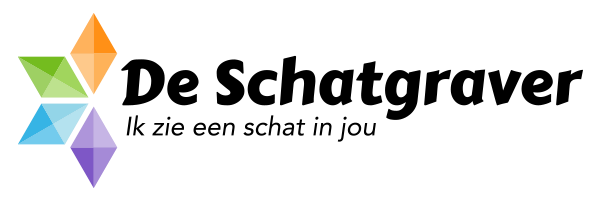 InleidingDe Schatgraver heeft in het schoolplan 2020-2024 5 speerpunten opgenomen, waar de focus op is gelegd in deze jaren. Daarnaast zijn er 2 speerpunten uit het Koersplan van Florion. In het jaarplan 2022 zijn deze speerpunten uitgewerkt in concrete doelen voor het jaar 2022. In dit jaarverslag van basisschool De Schatgraver leest u de stand van zaken betreffende deze doelen en de besteding van de NPO gelden. 1.	Medewerkers en leerlingen werken thematisch en groepsoverstijgendHet begin van het jaar 2022 was de afronding van het vierde implementatiejaar van de methode VierxWijzer. De onderdelen geschiedenis, aardrijkskunde en natuur zijn geborgd en er is extra aandacht besteed aan eigenaarschap van leerlingen en de rol van de leerkracht. Waar het mogelijk is werken we in de middag groepsoverstijgend. Het leerteam VierxWijzer is gestart met een onderzoek of en hoe we een VierxWijzer-school kunnen worden. De besluitvorming daarover vindt plaats begin 2023.Er is een start gemaakt met het in kaart brengen hoe we verschillende technieken kunnen integreren in VierxWijzer, in samenwerking met het leerteam cultuur. Dit zal een vervolg krijgen in 2023. Het leerteam schoolontwikkeling is bezig met een onderzoek naar de afstemming van het totale lesprogramma (zowel ’s ochtends als ’s middags) op de kernwaarden van de school. Er is een enquête afgenomen over het zelfstandig werken en op basis daarvan is het lesprogramma geoptimaliseerd. Het werken met en doelenmuur en een weekkaart is in voorbereiding. Dit krijgt een vervolg in 2023.2.	Opvang en onderwijs werken samen in een integraal kind centrumDe samenwerking in het IKC krijgt steeds meer vorm. De opvang en onderwijs collega’s hebben twee gezamenlijke vergaderingen gehad en een teamactiviteit. In juni is de officiële start van het IKC gevierd met een groot feest. De schoolraad (onderwijs) en oudercommissie (opvang) werken vanaf het begin van het schooljaar 2022-2023 samen in een IKC-raad. Hierin zijn ook de medewerkers van opvang en onderwijs vertegenwoordigd.Opvang en onderwijscollega's hebben gezamenlijk een concept plan gemaakt voor een optimale inrichting van de hal/leerplein. In de begroting 2023 is hiervoor budget opgenomen, waardoor de uitvoering plaats kan vinden in 2023.3.	Medewerkers vormen samen een professionele leergemeenschapTwee keer per jaar brengen de directeur en de IB-er een groepsbezoek aan de hand van een kijkwijzer. De leerkracht krijgt hiervan een schriftelijk en mondeling verslag. Dit verslag is besproken tijdens het ontwikkelgesprek tussen de leerkracht en directeur. Op een teamvergadering is een geanonimiseerd overzicht van de uitkomsten van de groepsbezoeken gepresenteerd en besproken. Op basis daarvan zijn de aandachtspunten voor de periode daarna geformuleerd, waar de leerkrachten in de collegiale consultatie (twee keer per jaar) en duoteaching aandacht aan kunnen besteden en waar het teamleren op af wordt gestemd. De leerkrachten voeren samen de groepsbesprekingen en besprekingen van de opbrengsten.Leerkrachten worden jaarlijks geschoold op het gebied van sociale veiligheid door een onlinecursus Augeo (sociale veiligheid). 4.	Op school geven we gevarieerd onderwijs op maatLeerkrachten hebben deelgenomen aan twee studiedagen over de volgende onderwerpen: Kanjer training, Differentiëren, MS 365, De leerkrachten van groep 1/ 2 hebben een studiedag gehad over taal bij kleuters.Het opvang en onderwijsteam hebben samen een kwaliteitskaart didactisch handelen samengesteld. De taalcoördinator heeft haar opleiding afgerond en is formeel aangesteld als taalcoördinator. Er is een gedragsspecialist aangenomen. Helaas heeft zij door het aanvaarden van een nieuwe baan elders, De Schatgraver verlaten eind 2022. In 2023 zal de vacature opnieuw worden opengesteld.Cultuuronderwijs heeft een grote plaats in onze school. We zijn een fase 2 cultuurschool, conform de criteria van De Stadkamer en cultuureducatie Zwolle. Het cultuurplan is voor een groot deel uitgevoerd. Als school zijn we eind 2022 door De Stadkamer ingeschaald in een fase 3 cultuurschool. Dat betekent dat we in 2023 fors meer subsidie ontvangen voor cultuuractiviteiten. 3.	de leerlingen zijn mede-eigenaar van hun eigen leerontwikkelingIn 2022 is het nieuwe rapport/portfolio in gebruik genomen om ouders nog beter te informeren over de ontwikkeling van hun kind.De eerste leerlingenraad is in juli 2022 geëindigd. Na de zomervakantie is een nieuwe leerlingenraad verkozen.1.	PersoonsvormingEr is een leerteam persoonsvorming ingesteld dat een opdracht en plan heeft opgesteld. Dit leerteam combineert de onderdelen persoonsvorming, identiteit en burgerschap en integratie. De concrete uitvoering van het plan identiteit is in 2022 gestart. Het thema burgerschap is door het leerteam ingeleid op een beleidsvergadering en daar is input opgehaald. In februari 2023 zal dit een vervolg krijgen in een concrete leerlijn burgerschap.2.	Lerende netwerkenBinnen de school werken de medewerkers samen in de volgende leerteams: cultuur, rekenen, PIIB (Persoonsvorming, Identiteit, Integratie, Burgerschapsvorming), lezen, VierxWijzer, het jonge kind, schooltontwikkeling, hoogbegaafdheid.De directeur participeert in een directeuren netwerk en IKC-netwerk Florion.De IBer participeert in het IB-netwerk en in het HB-netwerk van Florion.NPO geldenVanaf het schooljaar 2021-2022 krijgen we extra geld van het ministerie om de impact van de coronacrisis op de leerlingen en het onderwijs aan te pakken. We hebben met een schoolscan in beeld gebracht hoe de ontwikkelingen van de leerlingen op cognitief en sociaal emotioneel gebied (welbevinden) is verlopen tijdens de coronacrisis. We hebben dit gedaan aan de hand van o.a. de cito toetsen en observaties, die we hebben afgenomen en een vragenlijst sociale veiligheid en welbevinden. Op basis daarvan is een plan gemaakt, waar we de komende jaren het extra geld aan willen besteden. We konden daarvoor keuzes maken uit een “menukaart”, die door het Nationaal Programma Onderwijs is opgesteld. Als team en schoolraad hebben we hier over gesproken, zodat we weloverwogen keuzes hebben kunnen maken over hoe we het extra geld op De Schatgraver gaan besteden om zo goed mogelijk aan te sluiten bij de ontwikkeling van alle leerlingen.In 2022 is dat als volgt concreet uitgewerkt:In januari 2022 zijn twee extra onderwijsassistenten gestart, zodat leerkrachten gefaciliteerd worden om extra instructies te geven tijdens de lessen en voor het voeren van kind gesprekken. Er is extra vervanging voor de leerkrachten wanneer ze van en met elkaar gaan leren d.m.v. collegiale consultatie en duoteaching. De eerste duoteaching is uitgevoerd in november en december 2021.Er is een plusgroep in de onder- en middenbouw opgezet.Er zijn studiedagen voor de leerkrachten geweest over differentiëren en de Kanjertraining en taalonderwijs voor kleuters. Dit is hierboven beschreven onder gevarieerd onderwijs op maat.Alle leerlingen hebben 6 judolessen gevolgd. Hiermee ondersteunen we leerlingen in hun sociaal emotionele ontwikkeling en in de groepsvorming.De schoolbibliotheek is gesaneerd en uitgebreid.Er is een conceptplan gemaakt om de beschikbare ruimtes flexibel geschikt te maken voor het werken in kleine groepen. Dit is hierboven beschreven onder IKC.